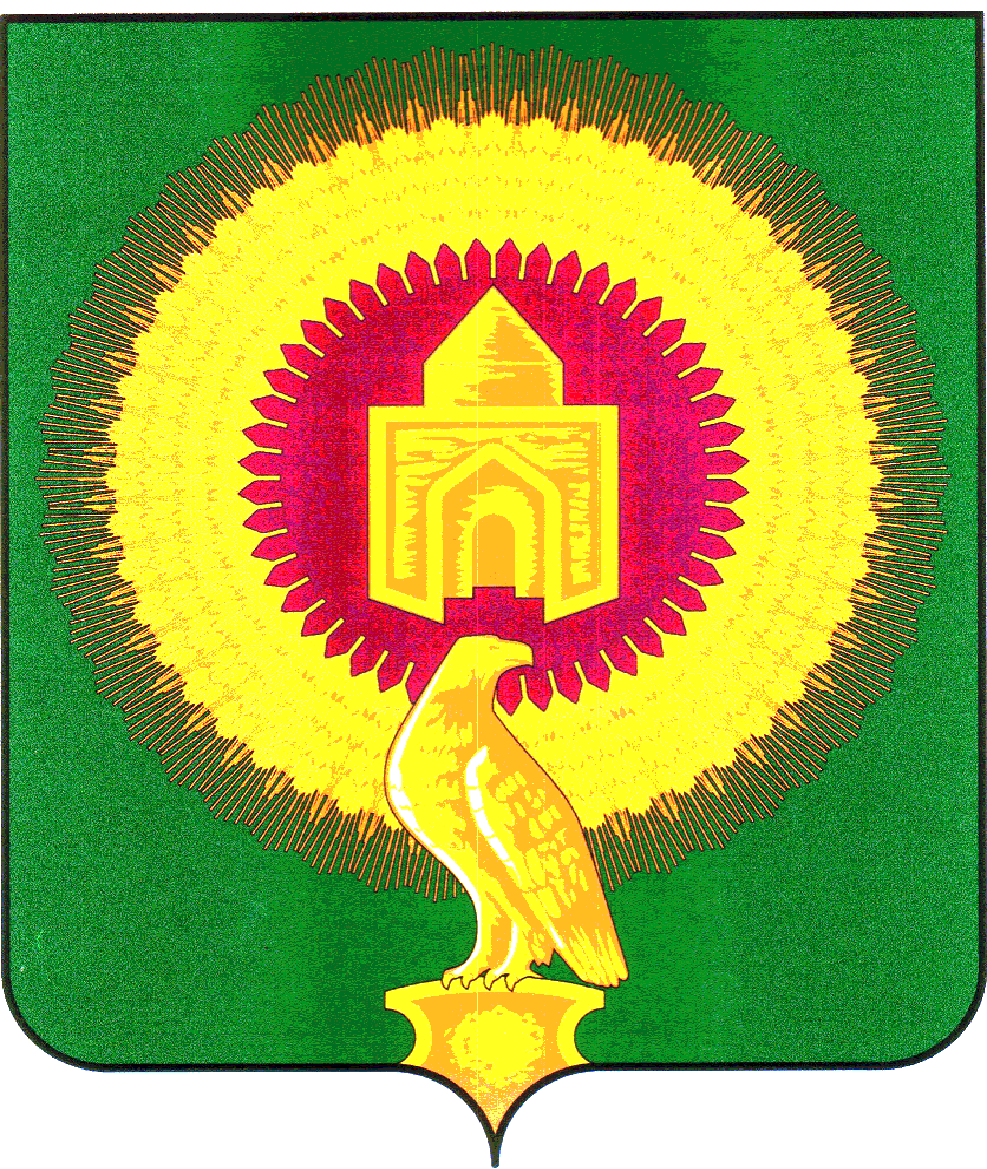 457200 Челябинская область, с.Варна, ул.Советская,135/1, кабинет№13тел. 3-05-03,  E-mail: revotdelvarna@.mail.ruАкт №17по результатам контрольного мероприятия«Проверка целевого и эффективного использования средств бюджета в ДШИ п.Новый Урал за период с 01.01.2022года по 31.03.2023года» 13.06.2023г.                                                                                                 с.Варна                                                                                                                                             экз. № __Основание для проведения контрольного мероприятия: пункт 2.1 раздела II плана работы Контрольно-счётной палаты Варненского муниципального района Челябинской области на 2020 год и распоряжение председателя КСП о проведении контрольного мероприятия от  18.05.2023г.  № 42.Предмет контрольного мероприятия: использование бюджетных средств при исполнении бюджета в Муниципальном учреждении дополнительного образования «Детская школа искусств» п.Новый Урал Объект контрольного мероприятия: Муниципальное учреждение дополнительного образования «Детская школа искусств» п.Новый Урал Цель контрольного мероприятия: проверка законности, целесообразности, эффективности и целевого использования средств бюджета, выделенных на оплату транспортных услуг. Проверяемый период деятельности: с 01.01.2022г.  по 31.03.2022г..Срок контрольного мероприятия: 24 календарных дня (17 рабочих дней)    с 22.05.2023г. по 14.06.2023г.  Состав рабочей группы:Руководитель контрольного мероприятия: зам.председателя Киржацкая О.А.,Члены контрольной группы: зам.председателя Киржацкая О.А.                                               Краткая информация об объекте контрольного мероприятия: юридический адрес: 457212, Челябинская область, Варненский район, п.Новый Урал, ул.Центральная, д.10а;фактический адрес: 457212, Челябинская область, Варненский район, п.Новый Урал, ул.Центральная, д.10а.Ответственные лица за финансово-хозяйственную деятельность:- директор – Сутормина Лариса Анатольевна – весь проверяемый период (распоряжение Администрации Варненского муниципального района Челябинской области  о назначении от 01.11.2012г.  №544-р).- финансовый директор муниципального казенного учреждения «Центр бюджетного планирования, учета и отчетности» Варненского муниципального района Челябинской области (далее по тексту  МКУ «Центр БПУО») Пелих Наталья Сергеевна ( в соответствии с пунктом 10.1 статьи 161 Бюджетного кодекса РФ, пунктом 5 Приказа Минфина РФ от 01.12.2010г. №157н «Об утверждении Единого плана счетов бухгалтерского учета для органов государственной власти (государственных органов), органов местного самоуправления, органов управления государственными внебюджетными фондами, государственных академий наук, государственных (муниципальных) учреждений и Инструкции по его применению»  (далее по тексту – Приказ Минфина РФ от 01.12.2010г.  №157н) ДШИ п.Новый Урал переданы полномочия по ведению бюджетного учета и формированию бюджетной отчетности МКУ «Центр БПУО» по договору на бухгалтерское обслуживание от 09.12.2021г. № 2) -весь проверяемый период. Проверкой установлено:1.Анализ организационно-правовых документов учреждения1.1. Организационно-правовой статус учрежденияМуниципальное учреждение дополнительного образования «Детская школа искусств» п.Новый Урал (далее по тексту ДШИ п.Новый Урал), осуществляет свою деятельность согласно Уставу Муниципального учреждения дополнительного образования «Детская школа искусств» п.Новый Урал, утвержденному Постановлением администрации Варненского муниципального района от 21.12.2021г. № 803.В соответствии с пунктом 1.3 Устава учредителем ДШИ п.Новый Урал является Варненский муниципальный район в лице Администрации  Варненского муниципального района юридический адрес: с.Варна, ул.Советская, 135/1. На основании пунктов 1.4.,1.14, 1.16  Устава ДШИ п.Новый Урал является учреждением, обладающим правами юридического лица, организационно-правовая форма –муниципальное  учреждение, по типу – казенное.Учреждение имеет печать установленного образца, штампы, бланки со своим наименованием, имеет в оперативном управлении обособленное имущество, лицевые счета в органах Федерального казначейства.  В Единый государственный реестр юридических лиц    ДШИ п.Новый Урал включена за основным государственным регистрационным номером 1027401533830 от 01.02.2012 года. Свидетельство серии 74 №0063465039, выданное  Межрайонной инспекцией Федеральной налоговой службы №19 по Челябинской области, подтверждает постановку на учет юридического лица в налоговом органе с присвоением ИНН 7428006747 и КПП 745801001.ОКВЭД-85.41- образование дополнительное детей и взрослых. ДШИ  п.Новый Урал осуществляет следующие основные виды образовательной деятельности ( пункт 2.7 Устава):-реализация  дополнительных предпрофессиональных  общеобразовательных программ в области искусств;-реализация дополнительных общеразвивающих образовательных программ дополнительного образования детей в области искусств.ДШИ п.Новый Урал  имеет лицензию на осуществления дополнительного образования детей и взрослых серия 74Л02 №0002423, регистрационный номер 13169 от 21.09.2016г., срок действия лицензии – бессрочная, предоставлена на основании приказа Министерства образования и науки Челябинской области от 21.09.2016г. № 03-Л-1768.Согласно пункту 1.3.1 Устава ДШИ п.Новый Урал находится в ведомственном подчинении Администрации Варненского муниципального района (далее по тексту Администрация).Для учета средств на содержание ДШИ п.Новый Урал использовался лицевой счет получателя бюджетных средств:- № 0315810010300 (счет открыт для кассового исполнения в                               Финансовом управлении администрации Варненского муниципального района).         Основополагающим внутренним документом, регулирующим порядок организации бухгалтерского  учета и отчетности в ДШИ п.Новый Урал является Учетная политика.          В соответствии со статьей 8 Федерального закона от 06.12.2011 № 402-ФЗ «О  бухгалтерском учете» Учетная политика для целей бухгалтерского (бюджетного) учета  разработана и утверждена приказом МКУ «Центр БПУО» от  28.12.2021г. №41  «Об утверждении единой учетной политики для централизованного бухгалтерского учета».Базовые положения учетной политики размещены на официальном сайте субъекта учета в сети «Интернет»: https://varnafin.ru/general_info/mku-centr-bpuo/uchetnaya-politika/prikaz-no-41-ot-28-12-2021g.Руководитель контрольного мероприятия:заместитель председателя КСП                                                        О.А. Киржацкая                                                                           Участники контрольного мероприятия:С актом ознакомлены:КОНТРОЛЬНО-СЧЕТНАЯ ПАЛАТА ВАРНЕНСКОГО МУНИЦИПАЛЬНОГО РАЙОНА ЧЕЛЯБИНСКОЙ ОБЛАСТИКОНТРОЛЬНО-СЧЕТНАЯ ПАЛАТА ВАРНЕНСКОГО МУНИЦИПАЛЬНОГО РАЙОНА ЧЕЛЯБИНСКОЙ ОБЛАСТИКОНТРОЛЬНО-СЧЕТНАЯ ПАЛАТА ВАРНЕНСКОГО МУНИЦИПАЛЬНОГО РАЙОНА ЧЕЛЯБИНСКОЙ ОБЛАСТИДиректор ДШИ п.Новый УралДиректор ДШИ п.Новый Урал                                          Л.А.Сутормина                                          Л.А.СуторминаФинансовый директор МКУ«Центр БПУО»                                                                                                    Н.С.Пелих                                                                                         Н.С.Пелих                                           